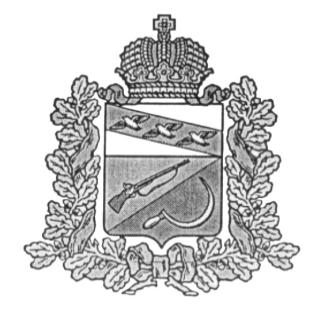 СОБРАНИЕ ДЕПУТАТОВБОЛЬШЕЗМЕИНСКОГО СЕЛЬСОВЕТАЩИГРОВСКОГО РАЙОНА КУРСКОЙ ОБЛАСТИРЕШЕНИЕ от 20 декабря  2023 г.            № 36-1.2-7Об осуществлении Администрацией Большезмеинского сельсовета Щигровскогорайона части полномочий муниципального района «Щигровский район» Курской области         Рассмотрев решение Представительного Собрания Щигровского района Курской области от 05.12.2023 года №26-5-ПС «О передаче к осуществлению части полномочий муниципального района «Щигровский район» Курской области сельским поселениям Щигровского района Курской области», руководствуясь Федеральным законом от 06.10.2003 года № 131-ФЗ «Об общих принципах организации местного самоуправления в Российской Федерации», Бюджетным кодексом РФ, Уставом муниципального образования «Большезмеинский сельсовет» Щигровского района, Собрание депутатов Большезмеинского сельсовета Щигровского района РЕШИЛО:1. Принять  к осуществлению Администрацией Большезмеинского сельсовета Щигровского района  части полномочий: - по осуществлению дорожной деятельности в соответствии с законодательством Российской Федерации в части организации в границах поселения содержания автомобильных дорог в зимний период (очистка от снега и распределение противогололёдных материалов).  2. Поручить Главе Большезмеинского сельсовета заключить  соглашение с администрацией Щигровского района о передаче осуществления части полномочий согласно пункту 1 данного решения.3. Решение вступает в силу со дня его обнародования.Председатель Собрания депутатов   Большезмеинского сельсовета                                                       Е.А. ГомзиковаГлава Большезмеинского сельсовета Щигровского района                                                                      А.В. Костин